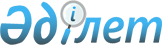 О внесении изменений в решение N 184 от 24 декабря 2008 года Карагандинского городского маслихата "О льготном проезде на внутригородском общественном транспорте (кроме такси) учащихся очной формы обучения"
					
			Утративший силу
			
			
		
					Решение XXII сессии IV созыва Карагандинского городского маслихата от 29 апреля 2009 года N 215. Зарегистрировано Управлением юстиции города Караганды Карагандинской области 29 мая 2009 года N 8-1-92. Утратило силу - решением Карагандинского городского маслихата от 23 декабря 2009 года N 301      Сноска. Утратило силу решением Карагандинского городского маслихата от 23.12.2009 N 301.

      В соответствии с подпунктом 2 пункта 1 статьи 6 Закона Республики Казахстан "Об образовании" от 27 июля 2007 года, подпунктом 4 статьи 6 Закона Республики Казахстан "О государственной молодежной политике в Республике Казахстан" от 7 июля 2004 года Карагандинский городской маслихат РЕШИЛ:



      1. Внести в решение N 184 от 24 декабря 2008 года XVI сессии Карагандинского городского маслихата IV созыва "О льготном проезде на внутригородском общественном транспорте (кроме такси) учащихся очной формы обучения", зарегистрированное в Реестре государственной регистрации нормативных правовых актов за N 8-1-85, опубликованное в газете "Взгляд на события" от 29 декабря 2008 года N 134 (463), следующие изменения:

      1) в подпункте 2 пункта 1 слова "стоимостью 300 тенге" заменить на слова "стоимостью 400 тенге";

      2) в подпункте 3 пункта 1 слова "стоимостью 1000 тенге" заменить на слова "стоимостью 1300 тенге".



      2. Контроль за исполнением данного решения возложить на постоянную комиссию по вопросам труда, развития социальной сферы и социальной защиты населения (председатель Аймагамбетов Асхат 

Канатович).



      3. Данное решение вводится в действие по истечении десяти календарных дней после официального опубликования.      Председатель очередной

      ХХІІ сессии Карагандинского

      городского маслихата IV созыва             М. Камалиев      Секретарь Карагандинского 

      городского маслихата                       К. Бексултанов      Согласовано:      Начальник

      государственного учреждения

      "Отдел образования города Караганды"       Ж. Жилбаев
					© 2012. РГП на ПХВ «Институт законодательства и правовой информации Республики Казахстан» Министерства юстиции Республики Казахстан
				